Activity Name:	Virtual Outreach Education AHA UpdatesDate & Time:  February 26, 2021 - 12:00 PMSpeakers Information:  Planners Information:Jena Busold (Nurse Planner)  Disclosure(s) - I/we have no financial relationships to report.Qunibi Danna (Course Director)  Disclosure(s) - I/we have no financial relationships to report.Luke Vohsing (Nurse Planner)  Disclosure(s) - I/we have no financial relationships to report.Activity Objectives:  1 Upon completion of this lecture, participants will be able to list all of the 2021 American Heart Association updates.2 Participants will be able to describe resuscitation education science and apply it to cardiac arrest. 3 Participants will be able to describe updates to shock and hypoglycemia management. 4 Participants will be able to describe updates to the PALS algorithms.  5 Participants will be able to describe opioid overdose considerations.  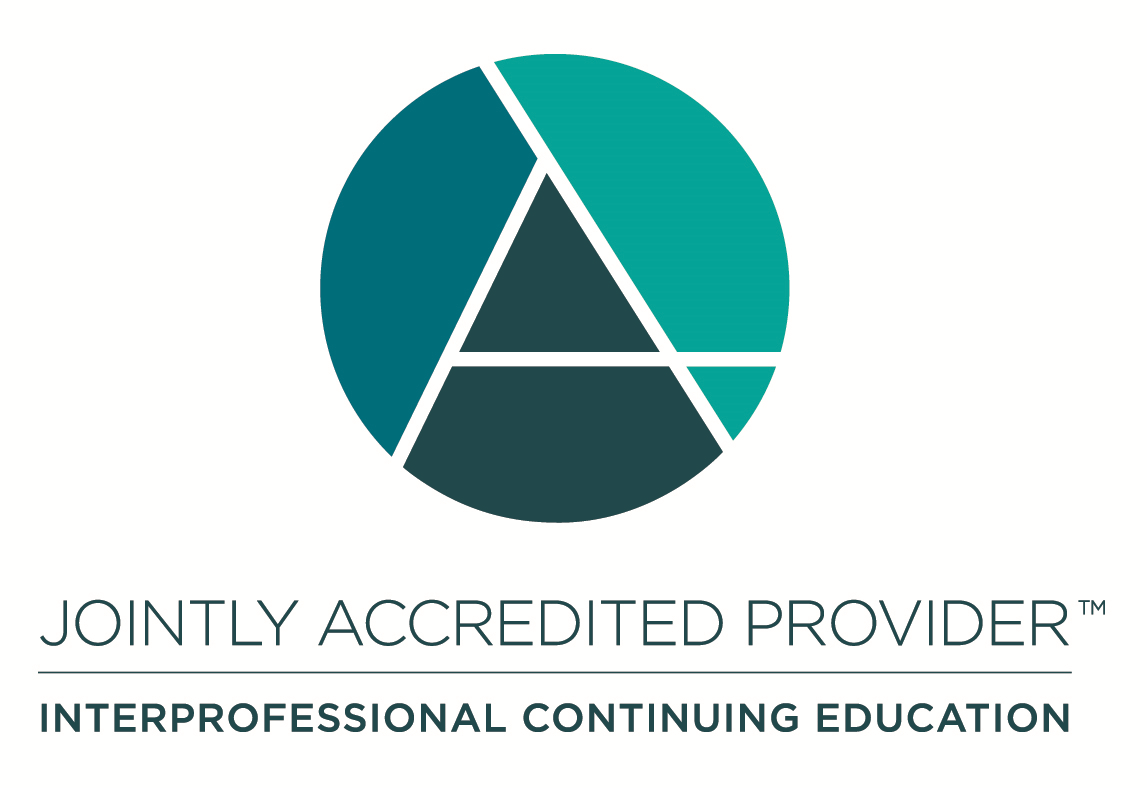 In support of improving patient care, Nationwide Children’s Hospital is jointly accredited by the American Nurses Credentialing Center (ANCC), the Accreditation Council for Pharmacy Education (ACPE), and the Accreditation Council for Continuing Medical Education (ACCME) to provide continuing medical education for the healthcare team. (1.0 ANCC contact hours; 1.0 CME hours)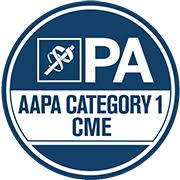  Nationwide Children's Hospital has been authorized by the American Academy of PAs (AAPA) to award AAPA Category 1 CME credit for activities planned in accordance with AAPA CME Criteria. This activity is designated for 1.0 AAPA Category 1 CME credits. Approval is valid for 2 years from the date of the activity. PAs should only claim credit commensurate with the extent of their participation.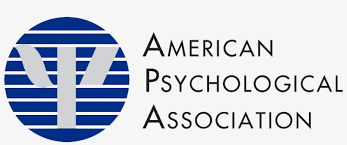 Disclosure of Relevant Financial Relationships and Unapproved Uses of ProductsIt is policy at Nationwide Children’s Hospital Office of Continuing Medical and Interprofessional Education for individuals who are in a position to control the content of an educational activity to disclose to the learners all relevant financial relationships that they have with any commercial interest that provide products or services that may be relevant to the content of this continuing education activity. For this purpose, we consider relationships of the person involved to include financial relationships of a spouse or partner. The intent of this policy is to ensure that Nationwide Children’s Hospital CME/CE certified activities promote quality and safety, are effective in improving medical practice, are based on valid content, and are independent of control from commercial interests and free of commercial bias. Peer review of all content was conducted for all faculty presentations whose disclosure information was found to contain relationships that created a conflict of interest relevant to the topic of their presentation. In addition, all faculty were instructed to provide balanced, scientifically rigorous and evidence-based presentations. IPCE Program DOCUMENT Vers. 1; 4.3.2020